జనశ్రీ బీమా యోజన 2014-15.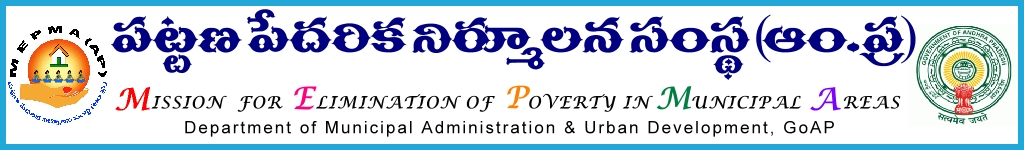 శ్రీమతి.అనిత రామచంద్రన్ ఐ.ఎ.ఎస్,						మెప్మా పథకసంచాలకులందరికిమిషన్ డైరెక్టర్.								మున్సిపల్ కమీషనర్లందరికిసర్క్యులర్ నెం.70 /  2009/ జనశ్రీ బీమా యోజన /D2	 తేది :     /10/2014విషయము:  పట్టణ పేదరిక నిర్మూలన సంస్థ-సామాజిక భద్రత విభాగము- జనశ్రీ భీమా యోజన-2014-15 సం.గాను నమోదైన సభ్యుల యొక్క అర్హత కలిగిన పిల్లల యొక్క వివరములను సేకరించుట – మరియు ఆన్ లైన్ లో పొందుపరచుటకు— సూచనలు- గురించి. సందర్భము: 1.) సర్క్యులర్ నెం.70 /  2009/ జనశ్రీ బీమా యోజన /D2 తేది : 19.2.2014 మెప్మా నుంచి పథకసంచాలకులకు,                   				*****ఫైన తెలిపిన సందర్భానుసారం 2014-15 సం. నకు గాను స్వయం సహాయక సభ్యులు/వారి తండ్రి /భర్త లను  జనశ్రీ బీమా యోజన పథకము లో నమోదు చేయుటకు నిర్ణయించి జిల్లాల వారిగా లక్ష్యాలను తెలుపుతూ , మార్గదర్శకములు ఇవ్వడము జరిగినది. మరియు 2.5 లక్షల మందిని నమోదు చేయడము జరిగినది.  ఈ సందర్భముగా 2014-15 సం నకు గాను నమోదు చేసికొన్న సభ్యుల యొక్క అర్హత కలిగిన పిల్లల యొక్క వివరములను ఆన్ లైన్ లో పొందుపరచుటకు అవకాశము కల్పించబడినది. ఇందుకు గాను నమోదు చేసికొన్న సభ్యుల యొక్క అర్హత కలిగిన పిల్లల యొక్క వివరములను సేకరించి ఆన్ లైన్ లో పొందుపరచవలసినధిగా కోరుతున్నాము. మరియు 2013-14 నుండి ఉపకరవేతనములను  పథక సంచాలకుని ఖాతా నుండి  నేరుగా లభ్దిదారుల ఖాతాకు బదిలీ చేయుటకు నిర్ణయించడం జరిగినది. అందుకు గాను సంబంధిత లబ్దిదారుల యొక్క ఖాతా వివరములను నమోదు సమయములో  సేకరించవలసినదిగా కోరియున్నాము. ఒక వేళ సేకరించని యెడల ఇప్పుడు తప్పనిసరిగా సేకరించవలయును. ఈ సంవత్సరమునుంచి ఎల్.ఐ.సి నుండి తిరస్కరింపబడిన వాటికి తిరిగి సరిచేయు అవకాశము వుండదు. కాబట్టి వివరములను సేకరించునపుడు మరియు ఆన్ లైన్ లో పొందుపరచునపుడు జాగ్రత్తగా వ్యవహరించవలయును.నమోదుకు ఆఖరు తేది ని 15.11.2014 గా నిర్ణయించడం జరిగినది.ఈ సందర్భముగా జిల్లా పథక సంచాలకులందరు నిర్దేశించిన గడువు లోపు జనశ్రీ భీమా యోజన క్రింద నమోదు చేసికొన్న సభ్యుల యొక్క అర్హత కలిగిన ప్రతి ఒక్క విద్యార్థిని విద్యార్థుల  యొక్క వివరములను సేకరించి ఆన్ లైన్ లో పొందుపరచుటకు తగిన చర్యలు చేపట్టవలసినధిగా కోరుతున్నాము.సం. మిషన్ డైరెక్టర్జనశ్రీ బీమా యోజన పథకము క్రింద ఉపకారవేతనము మంజూరుకై దరఖాస్తు మున్సిపాలిటీ పేరు:							వార్డు నంబరు:స్వయం సహాయక సంఘం పేరు:				కోడ్: జనశ్రీ బీమా యోజన లో నమోదైన సభ్యురాలి పేరు:    LIC ID No: 						సభ్యత్వ సంఖ్య:విద్యార్థి పేరు: 						పుట్టిన తేదీ:విద్యార్థికి సభ్యురాలితో ఉన్న సంబంధము: 2014-15 సంవత్సరం లో చదువుతున్న తరగతి మరియు గ్రూపు:పాఠశాల/కళాశాల పేరు, చిరునామా:విద్యార్థి/తల్లి/తండ్రి యొక్క  Account No: 		Name of the Bank:Bank branch name:					IFSC Code:పైన తెలిపిన విషయములు అన్నియు సరి అయినవి అని ధ్రువీకరిస్తూ LIC of India  వారి ద్వారా శిక్షా సహయోగ్ యోజన పథకము క్రింద రూ.లు 1200/- ఉపకార వేతనము మంజూరు చేయవలసినదిగా కోరుచున్నాను.	సభ్యురాలి సంతకము 					విద్యార్థి సంతకము----------------------------------------------------------------------------------------------------------------Study certificate(To be filled by the Educational Institution)This is to certify that Master/Kum. --------------------------------------S/o/D/o of Sri/Smt.-----------------------------is studying ------------class with Roll.No.-------- /Admission No.----------------- in this institution during 2014-15. Further certify that he/she promoted to the present class from the previous class studied during 2013-14.Place:Date: 						Signature of the Head Master/principal.                                                                                           With Institution seal.ఉపకారవేతనము మంజూరుకై స్లమ్ సమాఖ్య వారి ధ్రువీకరణపైన తెలిపిన వివరములు అన్నియు వాస్తవమని ధ్రువీకరిస్తూ శిక్షా సహయోగ్ యోజన పథకము క్రింద వీరికి  ఉపకారవేతనము మంజూరు చేయవలసినదిగా కోరడమైనది.కమ్యునిటి ఆర్గనైజర్/పి.ఆర్.పి./టి.పి.ఆర్.ఓ							